Resume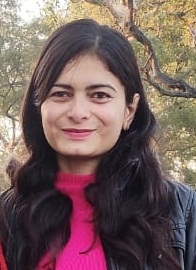 anjali tomar	Ho No. 42, Phase -1Vyom Prasth GMS Road  Dehradun Uttarakhand Mob n: 8077439914Email Id:-anjalitomar7081995@gmail.comCareer OBJECTIVESeeking the position of Teacher in your organization that will give me an opportunity to pass on my knowledge to the students in an innovative manner and to explore my skills.profile Six year work experience as a Teacher.ACADEMIC  QUALIFICATIONPursuing MA (History) from H N B Garhwal University.MA (Sociology) from H N B Garhwal University in 2019.Bachelor of commerce from H N B Garhwal University in 2016.Intermediate from DAV Public School, CBSE board in year 2013High School from DAV Public School, CBSE board in year 2011.Extra Curriculum activity Certificate of appreciation as a Volunteer from Rama Prasad Ghildiyal Pahari Foundation.Certificate of appreciation as a Volunteer from Rama Prasad Ghildiyal Pahari Foundation in an Immunization weak Campaign.PERSONAL QUALITIESTeam BuildingLeadership skillsSelf-motivatedclerical skillsKnowledge of AccountingTo work in Slum areas (Teaching field)CreativeLeadership SkillsBasic Knowledge of Computer (Certified by CCC)hobbiesReading BooksListening to musicPERSONAL DETAILFather’s name 		-	Mr  Dharmendra TomarD.O.B			-	07th Aug 1995Nationality 		-          Indian Marital status 		-	Unmarried Gender 		           -        	FemaleLanguage known	-	Hindi & English Place:Date:                                                                             anjali tomar